Приложение                                                                                                                                                                                                                                    	к приказу отдела образования Жуковского района от  17..10.2014г. № 47/2Состав районного оргкомитета  по проведению                                                                               муниципального   этапа   Всероссийской олимпиадышкольников в 2014-2015 учебном году.Болотина В.Е.  -  председатель, главный специалист отдела образования Жуковского района;Петухова Ю.В. – специалист 1 разряда отдела образования Жуковского района;Берстенёва Е.Г. – документовед отдела образования Жуковского района;Миронова Е.А.. – директор МОУ «Средняя общеобразовательная школа № 2 имени академика А.И. Берга», г. Жуков Жуковского района Калужской области.Кулик В.А.- директор Муниципального учреждения  «Учебно-методический центр» г.Жуков;Гусарова Т.С.- директор МОУ ДПО «Дом детского творчества»  г.Жуков.        Заведующий отделом образования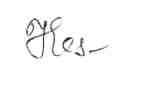 Л.А. Незнанова